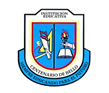 INSTITUCIÓN EDUCATIVA CENTENARIO DE BELLO 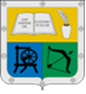 GUIA UNIDAD DIDACTICA N°1DATOS GENERALESDATOS GENERALESDATOS GENERALESDATOS GENERALESTítulo: LA FAMILIADocentes Responsables:Alba Yanneth Flórez                             Grado 2Docentes Responsables:Alba Yanneth Flórez                             Grado 2Docentes Responsables:Alba Yanneth Flórez                             Grado 2Tema: Quiero a mi familia – cuando sea grande quiero serDocentes Responsables:Alba Yanneth Flórez                             Grado 2Docentes Responsables:Alba Yanneth Flórez                             Grado 2Docentes Responsables:Alba Yanneth Flórez                             Grado 2Asignaturas: Etica - EmprendimientoPeríodo: 1                  Semanas: 9 y 10Período: 1                  Semanas: 9 y 10Período: 1                  Semanas: 9 y 10Grado:2°Tiempo de desarrollo: Tiempo de desarrollo: Tiempo de desarrollo: Descripción: Elaborar de forma muy consiente el trabajo propuesto, repasar los temas anteriores y de ser necesario apoyarse en otros medios. Hacerlo en el cuaderno de ETICA. Descripción: Elaborar de forma muy consiente el trabajo propuesto, repasar los temas anteriores y de ser necesario apoyarse en otros medios. Hacerlo en el cuaderno de ETICA. Descripción: Elaborar de forma muy consiente el trabajo propuesto, repasar los temas anteriores y de ser necesario apoyarse en otros medios. Hacerlo en el cuaderno de ETICA. Descripción: Elaborar de forma muy consiente el trabajo propuesto, repasar los temas anteriores y de ser necesario apoyarse en otros medios. Hacerlo en el cuaderno de ETICA. Identifica y respeta las diferencias y semejanzas entre los demás, rechazando situaciones de exclusión o discriminación en la familia, con amigos y en el salón de clases.Identifica y respeta las diferencias y semejanzas entre los demás, rechazando situaciones de exclusión o discriminación en la familia, con amigos y en el salón de clases.Identifica y respeta las diferencias y semejanzas entre los demás, rechazando situaciones de exclusión o discriminación en la familia, con amigos y en el salón de clases.Identifica y respeta las diferencias y semejanzas entre los demás, rechazando situaciones de exclusión o discriminación en la familia, con amigos y en el salón de clases.Temas: Quiero a mi familia -  Cuando sea grande quiero serTemas: Quiero a mi familia -  Cuando sea grande quiero serTemas: Quiero a mi familia -  Cuando sea grande quiero serTemas: Quiero a mi familia -  Cuando sea grande quiero serCompetencias:Interpretativa.Argumentativa.Propositiva.Indicadores de logro:Reconoce las diferencias entre los diferentes miembros de la familia.Identifica la familia como centro de la sociedad.Indicadores de logro:Reconoce las diferencias entre los diferentes miembros de la familia.Identifica la familia como centro de la sociedad.Indicadores de logro:Reconoce las diferencias entre los diferentes miembros de la familia.Identifica la familia como centro de la sociedad.RECURSOSRECURSOSRECURSOSRECURSOSComputadorTablets o celular.Links (videosANEXO 1      https://www.bosquedefantasias.com/recursos/cuentos-valores/cuento-valores-familia-topo  (cuento “la familia Topo”)Anexo 2   https://www.youtube.com/watch?v=odI6zy0xPPQ  (Canción)ComputadorTablets o celular.Links (videosANEXO 1      https://www.bosquedefantasias.com/recursos/cuentos-valores/cuento-valores-familia-topo  (cuento “la familia Topo”)Anexo 2   https://www.youtube.com/watch?v=odI6zy0xPPQ  (Canción)ComputadorTablets o celular.Links (videosANEXO 1      https://www.bosquedefantasias.com/recursos/cuentos-valores/cuento-valores-familia-topo  (cuento “la familia Topo”)Anexo 2   https://www.youtube.com/watch?v=odI6zy0xPPQ  (Canción)ComputadorTablets o celular.Links (videosANEXO 1      https://www.bosquedefantasias.com/recursos/cuentos-valores/cuento-valores-familia-topo  (cuento “la familia Topo”)Anexo 2   https://www.youtube.com/watch?v=odI6zy0xPPQ  (Canción)METODOLOGÍAMETODOLOGÍAMETODOLOGÍAMETODOLOGÍAConducta De Entrada:ACTIVIDAD N°1.1. Leer el cuento ANEXO 1, en el links propuesto 2. Investigar en google si requiere retroalimentar el tema. 3. Si tiene libros donde este el tema también puede hacer uso de      ellos.4. Consignar en el cuaderno 5. Desarrollar la actividad propuestaConducta De Entrada:ACTIVIDAD N°1.1. Leer el cuento ANEXO 1, en el links propuesto 2. Investigar en google si requiere retroalimentar el tema. 3. Si tiene libros donde este el tema también puede hacer uso de      ellos.4. Consignar en el cuaderno 5. Desarrollar la actividad propuestaConducta De Entrada:ACTIVIDAD N°1.1. Leer el cuento ANEXO 1, en el links propuesto 2. Investigar en google si requiere retroalimentar el tema. 3. Si tiene libros donde este el tema también puede hacer uso de      ellos.4. Consignar en el cuaderno 5. Desarrollar la actividad propuestaConducta De Entrada:ACTIVIDAD N°1.1. Leer el cuento ANEXO 1, en el links propuesto 2. Investigar en google si requiere retroalimentar el tema. 3. Si tiene libros donde este el tema también puede hacer uso de      ellos.4. Consignar en el cuaderno 5. Desarrollar la actividad propuestaDesarrollo Realizar un trabajo a conciencia, para lograr asimilar y profundizar en el tema. ACTIVIDAD Escribe la fechaSaberes previos sobre LA FAMILIARealizar la siguiente pregunta a mis padres ¿Qué es la familia? Respondo en mi cuaderno, Luego dibujo a mi familia y escribo el nombre de cada miembro.Consigno en el cuaderno                                    LA FAMILIALa familia es la primera estructura social que tienen los más pequeños: lo que aprendan dentro de ella y las relaciones que establezcan con los miembros de la misma configurarán en gran medida su carácter y su actitud ante los demás. Todos los miembros de la familia son importantes y cada uno de ellos cumple una función.En mi familia:  Mi mamá se encarga de: ________________________Mi papá se encarga de: __________________________Mis hermanos se encargan de: ___________________Mis abuelos se encargan de :____________________Yo, me encargo de: _________________________Desarrollo Realizar un trabajo a conciencia, para lograr asimilar y profundizar en el tema. ACTIVIDAD Escribe la fechaSaberes previos sobre LA FAMILIARealizar la siguiente pregunta a mis padres ¿Qué es la familia? Respondo en mi cuaderno, Luego dibujo a mi familia y escribo el nombre de cada miembro.Consigno en el cuaderno                                    LA FAMILIALa familia es la primera estructura social que tienen los más pequeños: lo que aprendan dentro de ella y las relaciones que establezcan con los miembros de la misma configurarán en gran medida su carácter y su actitud ante los demás. Todos los miembros de la familia son importantes y cada uno de ellos cumple una función.En mi familia:  Mi mamá se encarga de: ________________________Mi papá se encarga de: __________________________Mis hermanos se encargan de: ___________________Mis abuelos se encargan de :____________________Yo, me encargo de: _________________________Desarrollo Realizar un trabajo a conciencia, para lograr asimilar y profundizar en el tema. ACTIVIDAD Escribe la fechaSaberes previos sobre LA FAMILIARealizar la siguiente pregunta a mis padres ¿Qué es la familia? Respondo en mi cuaderno, Luego dibujo a mi familia y escribo el nombre de cada miembro.Consigno en el cuaderno                                    LA FAMILIALa familia es la primera estructura social que tienen los más pequeños: lo que aprendan dentro de ella y las relaciones que establezcan con los miembros de la misma configurarán en gran medida su carácter y su actitud ante los demás. Todos los miembros de la familia son importantes y cada uno de ellos cumple una función.En mi familia:  Mi mamá se encarga de: ________________________Mi papá se encarga de: __________________________Mis hermanos se encargan de: ___________________Mis abuelos se encargan de :____________________Yo, me encargo de: _________________________Desarrollo Realizar un trabajo a conciencia, para lograr asimilar y profundizar en el tema. ACTIVIDAD Escribe la fechaSaberes previos sobre LA FAMILIARealizar la siguiente pregunta a mis padres ¿Qué es la familia? Respondo en mi cuaderno, Luego dibujo a mi familia y escribo el nombre de cada miembro.Consigno en el cuaderno                                    LA FAMILIALa familia es la primera estructura social que tienen los más pequeños: lo que aprendan dentro de ella y las relaciones que establezcan con los miembros de la misma configurarán en gran medida su carácter y su actitud ante los demás. Todos los miembros de la familia son importantes y cada uno de ellos cumple una función.En mi familia:  Mi mamá se encarga de: ________________________Mi papá se encarga de: __________________________Mis hermanos se encargan de: ___________________Mis abuelos se encargan de :____________________Yo, me encargo de: _________________________ProfundizaciónVamos a aprender un poco más. Consignar también en el cuaderno. MI FAMILIA ME AYUDA A CRECERMi familia me quiere, por eso se esfuerza para que yo logre mis metas y sea cada día una mejor persona, un mejor ser humano. Por eso, yo estudio para que cuando crezca los pueda cuidar y ayudar como ellos lo hacen en este momento.ProfundizaciónVamos a aprender un poco más. Consignar también en el cuaderno. MI FAMILIA ME AYUDA A CRECERMi familia me quiere, por eso se esfuerza para que yo logre mis metas y sea cada día una mejor persona, un mejor ser humano. Por eso, yo estudio para que cuando crezca los pueda cuidar y ayudar como ellos lo hacen en este momento.ProfundizaciónVamos a aprender un poco más. Consignar también en el cuaderno. MI FAMILIA ME AYUDA A CRECERMi familia me quiere, por eso se esfuerza para que yo logre mis metas y sea cada día una mejor persona, un mejor ser humano. Por eso, yo estudio para que cuando crezca los pueda cuidar y ayudar como ellos lo hacen en este momento.ProfundizaciónVamos a aprender un poco más. Consignar también en el cuaderno. MI FAMILIA ME AYUDA A CRECERMi familia me quiere, por eso se esfuerza para que yo logre mis metas y sea cada día una mejor persona, un mejor ser humano. Por eso, yo estudio para que cuando crezca los pueda cuidar y ayudar como ellos lo hacen en este momento.Actividad PrácticaACTIVIDAD1.Escucho la canción ANEXO 2 y  escribo su mensaje 2. Coloreo y completo: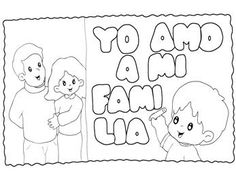       PORQUE:  _________________________________________________________________________________________Leo el cuento “la familia Topo” ANEXO N° 1 y señalo 5 palabras desconocidas, luego busco su significado en el diccionario.Hago el resumen del cuento y su dibujoDibujo y escribo lo que quiero ser cuando sea grande y porque.Actividad PrácticaACTIVIDAD1.Escucho la canción ANEXO 2 y  escribo su mensaje 2. Coloreo y completo:      PORQUE:  _________________________________________________________________________________________Leo el cuento “la familia Topo” ANEXO N° 1 y señalo 5 palabras desconocidas, luego busco su significado en el diccionario.Hago el resumen del cuento y su dibujoDibujo y escribo lo que quiero ser cuando sea grande y porque.Actividad PrácticaACTIVIDAD1.Escucho la canción ANEXO 2 y  escribo su mensaje 2. Coloreo y completo:      PORQUE:  _________________________________________________________________________________________Leo el cuento “la familia Topo” ANEXO N° 1 y señalo 5 palabras desconocidas, luego busco su significado en el diccionario.Hago el resumen del cuento y su dibujoDibujo y escribo lo que quiero ser cuando sea grande y porque.Actividad PrácticaACTIVIDAD1.Escucho la canción ANEXO 2 y  escribo su mensaje 2. Coloreo y completo:      PORQUE:  _________________________________________________________________________________________Leo el cuento “la familia Topo” ANEXO N° 1 y señalo 5 palabras desconocidas, luego busco su significado en el diccionario.Hago el resumen del cuento y su dibujoDibujo y escribo lo que quiero ser cuando sea grande y porque.EvaluaciónSe calificará cada una de las actividades asignadas por la docente y realizadas por el o la estudiante. El trabajo realizado debe ser enviado al correo dado por la institución, puede ser escaneado o fotos muy claras de lo realizado. EvaluaciónSe calificará cada una de las actividades asignadas por la docente y realizadas por el o la estudiante. El trabajo realizado debe ser enviado al correo dado por la institución, puede ser escaneado o fotos muy claras de lo realizado. EvaluaciónSe calificará cada una de las actividades asignadas por la docente y realizadas por el o la estudiante. El trabajo realizado debe ser enviado al correo dado por la institución, puede ser escaneado o fotos muy claras de lo realizado. EvaluaciónSe calificará cada una de las actividades asignadas por la docente y realizadas por el o la estudiante. El trabajo realizado debe ser enviado al correo dado por la institución, puede ser escaneado o fotos muy claras de lo realizado. CIBERGRAFÍACIBERGRAFÍACIBERGRAFÍACIBERGRAFÍAQuerido estudiante, escribir tanto la cibergrafía sugerida por la docente como las fuentes de investigación que utilizaste de forma autónoma.   https://www.bosquedefantasias.com/recursos/cuentos-valores/cuento-valores-familia-topo   https://www.youtube.com/watch?v=odI6zy0xPPQ  Querido estudiante, escribir tanto la cibergrafía sugerida por la docente como las fuentes de investigación que utilizaste de forma autónoma.   https://www.bosquedefantasias.com/recursos/cuentos-valores/cuento-valores-familia-topo   https://www.youtube.com/watch?v=odI6zy0xPPQ  Querido estudiante, escribir tanto la cibergrafía sugerida por la docente como las fuentes de investigación que utilizaste de forma autónoma.   https://www.bosquedefantasias.com/recursos/cuentos-valores/cuento-valores-familia-topo   https://www.youtube.com/watch?v=odI6zy0xPPQ  Querido estudiante, escribir tanto la cibergrafía sugerida por la docente como las fuentes de investigación que utilizaste de forma autónoma.   https://www.bosquedefantasias.com/recursos/cuentos-valores/cuento-valores-familia-topo   https://www.youtube.com/watch?v=odI6zy0xPPQ  RÚBRICA DE EVALUACIÓNRÚBRICA DE EVALUACIÓNRÚBRICA DE EVALUACIÓNRÚBRICA DE EVALUACIÓNCRITERIOCRITERIOCUMPLE S/NOBSERVACIONES1.Trabajo elaborado por el estudiante1.Trabajo elaborado por el estudiante2.Orden en la presentación de los trabajos2.Orden en la presentación de los trabajos3.Responsabilidad3.Responsabilidad4. Apropiación del tema. 4. Apropiación del tema. CIBERGRAFÍACIBERGRAFÍACIBERGRAFÍACIBERGRAFÍAEscribir la cibergrafía utilizada por el docente para la guía propuesta. https://www.bosquedefantasias.com/recursos/cuentos-valores/cuento-valores-familia-topo   https://www.youtube.com/watch?v=odI6zy0xPPQEscribir la cibergrafía utilizada por el docente para la guía propuesta. https://www.bosquedefantasias.com/recursos/cuentos-valores/cuento-valores-familia-topo   https://www.youtube.com/watch?v=odI6zy0xPPQEscribir la cibergrafía utilizada por el docente para la guía propuesta. https://www.bosquedefantasias.com/recursos/cuentos-valores/cuento-valores-familia-topo   https://www.youtube.com/watch?v=odI6zy0xPPQEscribir la cibergrafía utilizada por el docente para la guía propuesta. https://www.bosquedefantasias.com/recursos/cuentos-valores/cuento-valores-familia-topo   https://www.youtube.com/watch?v=odI6zy0xPPQOBSERVACIONES GENERALES (si las hay)OBSERVACIONES GENERALES (si las hay)OBSERVACIONES GENERALES (si las hay)OBSERVACIONES GENERALES (si las hay)Se recomienda mucha puntualidad y responsabilidad en el desarrollo de las actividades.Familia recuerden que nuestro papel es orientar procesos mas no hacer las cosas por ellos ya que necesitamos que ellos alcancen los logros propuestos para el grado. Todo esto se sustentará y se evaluará en claseEsta es una guía para todos los estudiantes del grado 2° en el área de Ética y Emprendimiento.Se recomienda mucha puntualidad y responsabilidad en el desarrollo de las actividades.Familia recuerden que nuestro papel es orientar procesos mas no hacer las cosas por ellos ya que necesitamos que ellos alcancen los logros propuestos para el grado. Todo esto se sustentará y se evaluará en claseEsta es una guía para todos los estudiantes del grado 2° en el área de Ética y Emprendimiento.Se recomienda mucha puntualidad y responsabilidad en el desarrollo de las actividades.Familia recuerden que nuestro papel es orientar procesos mas no hacer las cosas por ellos ya que necesitamos que ellos alcancen los logros propuestos para el grado. Todo esto se sustentará y se evaluará en claseEsta es una guía para todos los estudiantes del grado 2° en el área de Ética y Emprendimiento.Se recomienda mucha puntualidad y responsabilidad en el desarrollo de las actividades.Familia recuerden que nuestro papel es orientar procesos mas no hacer las cosas por ellos ya que necesitamos que ellos alcancen los logros propuestos para el grado. Todo esto se sustentará y se evaluará en claseEsta es una guía para todos los estudiantes del grado 2° en el área de Ética y Emprendimiento.